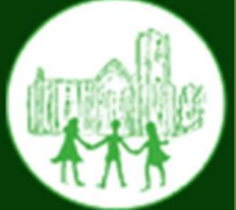 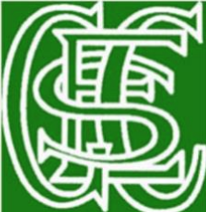 Thursday 27th April –3pm - Class 3 ‘Big Questions’ Collective Worship in the hall – Parents invitedFriday 28th April – Year 1 & 2 – Forest School DayClubCost per sessionTimeYear Group /Max no’sClub instructorMondayBreakfast Club£4.008.00 – 8.45 amAllMrs WrayMondayMulti- Sports Club£4.003.30 – 4.30pmAllMr WhitfordMondayFountains Clubhouse (Computing)£4.003.30-5pmAllMiss StantonMondaySeekers Club (once a month) Running: 09.01/  06.02 and 20.03.Free3.30 – 4.30pmAllRev. Ian Kitching TuesdayBreakfast Club£4.008.00 – 8.45 amAllMrs WrayTuesdayFountains Clubhouse (Construction)£4.003.30-5pmAllMiss StantonWednesdayBreakfast Club£4.008.00 – 8.45 amAllMrs WrayWednesdayDodgeball Club£4.003.30 – 4.30pmAllMr PowellWednesdaySinging and Drama Club£4.003.30pm-4.30pmAllMrs GloverWednesdayFountains Clubhouse (Film night)£4.003.30- 5pmAllMiss StantonThursdayBreakfast Club£4.008.00 – 8.45 amAllMrs WrayThursday Football Club£4.003.30 – 4.30pmAllMr PowellFridayBreakfast Club£4.008.00 – 8.45 amAllMrs Wray